Конспект зачётного урока по информатике Тема урока: «Анимация формы» Дата: 11.12.2018 г.Класс: 8Цель: формирование умения создания анимации формыЗадачи:Образовательная: учить работать в редакторе Flash, способствовать формированию умения создания анимации формы, закрепить при выполнении упражнений анимацию формы, движения, преобразование формы;Развивающая: развивать творческое мышление и способности, память и внимание учеников;Воспитательная: воспитывать стремление к повышению уровня своих знаний.Оборудование:  дидактический материал, редактор Macromedia Flash.7; Структура урока:Организационный момент (1 мин)Актуализация знаний (8 мин)Объяснение нового материала (8 мин)Задание на дом (1 мин)Онлайн демонстрация (5 мин)Практическая работа (20 мин)Подведение итогов урока (2 мин)Ход урока:            Оценка за урок               ___________________                 Учитель информатики      _____________________    Лискович Н. И.Организационный моментЗдравствуйте, присаживайтесь за партыАктуализация знаний1) Как создать анимацию движения?2) Перечислите этапы создания анимации нескольких объектов.3) Перечислите этапы создания анимации движения по траектории.Объяснение нового материалаНа прошлых занятиях мы занимались созданием анимации движения. Но мы можем не только перемещать наши рисунки, но и изменять при этом их форму. Откройте ваши тетради запишите дату и тему нашего сегодняшнего урока «Анимация формы».Анимация формы (Shape Tween) позволяет анимировать изменение очертания изображения. Для ее создания необходимо:создать рисунок, который нужно анимировать; выделить кадр с рисунком щелчком левой кнопкой мыши по нему и на панели Properties в списке Tween выбрать тип Shape;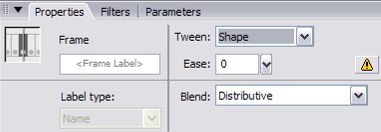 затем, в том месте, где анимация должна закончиться, нам необходимо создать ключевой кадр. В него автоматически скопируется рисунок из начального кадра. Здесь рисунок можно изменить или нарисовать новый.Запомните ребята, что анимация формы неприменима к экземплярам символов, а также к сгруппированным объектам. Т.е. при рисовании рисунка нет необходимости добавлять его в библиотеку.Домашнее заданиеЗапишем задание на дом.§ 11 ,вопросы после параграфа (устно)А теперь приступим к работе за компьютером!Возьмите свои тетради и пересядьте за компьютеры.Онлайн демонстрацияУчащимся демонстрируется процесс создания анимации формы.Пример 1. Создать анимацию, переводящую квадрат в круг.В первом кадре Timeline нарисовать красный квадрат.На 20-ом кадре щелкнуть ЛКМ и нажать F6 (или ПКМ вызвать меню и выбрать команду Insert Keyframe).Удалить рисунок квадрата и нарисовать на его месте жёлтый круг.Щелкните ЛКМ по первому кадру Timeline.На панели Свойств (Properties) в списке Tween выбрать Shape (на Timeline появится стрелочка на зеленом фоне от первого кадра к 20-му).Просмотреть результат работы, нажав Enter или Ctrl+Enter.Пример 2.  Создать анимацию: розовый шарик 1 c раздувается, а затем разрывается на три части, которые 1 c разлетаются, и 1 с падают вниз. 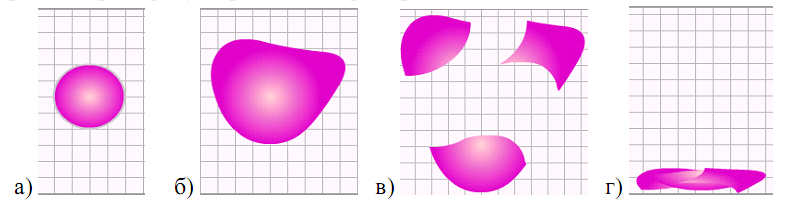 В первом кадре нарисуем розовый шарик (рис. а). Выделим 12-й  кадр  и  преобразуем  в  ключевой  с  заполнением (F6).  С  помощью инструментов  выделения  и  трансформации  и  стрелок  увеличим  и  деформируем шарик (рис. б). Выделим 24-й кадр и преобразуем в ключевой (F6). Возьмем Карандаш и линиями разделим шарик на три части. Перетащим их, как показано на рис. в). Наконец,  выделим 36-й  кадр  и  также  преобразуем  в  ключевой (F6). Деформируем части шарика и перетащим вниз (рис. г). Применим  механизм  автозаполнения  кадров  Tween Shape,  выделяя промежуточные кадры для каждого из трех этапов анимации и в  поле  Tween  панели  свойств (Properties) установим  Shape.Просмотрим результат работы, нажав Enter или Ctrl+Enter.Практическая работаСоздайте анимацию по предложенным образцам:Клякса превращается в 5 конечную звезду, а 5 конечная звезда превращается в 10 конечную звезду.Сначала смайлик грустный, а затем у него начинает появляться улыбка и на последнем кадре он улыбается ( процесс изменения улыбки прорисовывается в отдельных(ключевых) кадрах.В горшоке есть росток, за 1 с он растет, за следующую секунду у него появляются листья, следующую секунду он снова растет, затем у него появляется бутон, который за 1 с распускаентся, затем вянет за 1 с, за следующую секунду опадают лепестки и на последнем кадре наш росток остается без цветка.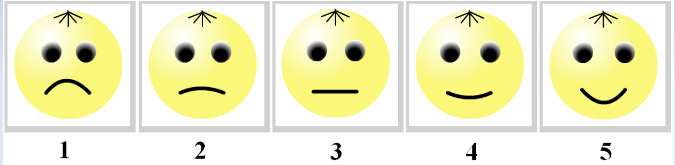 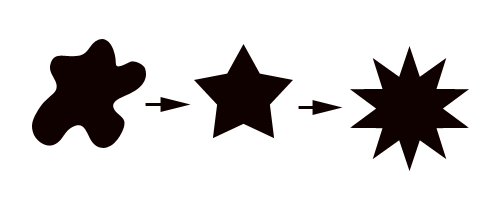 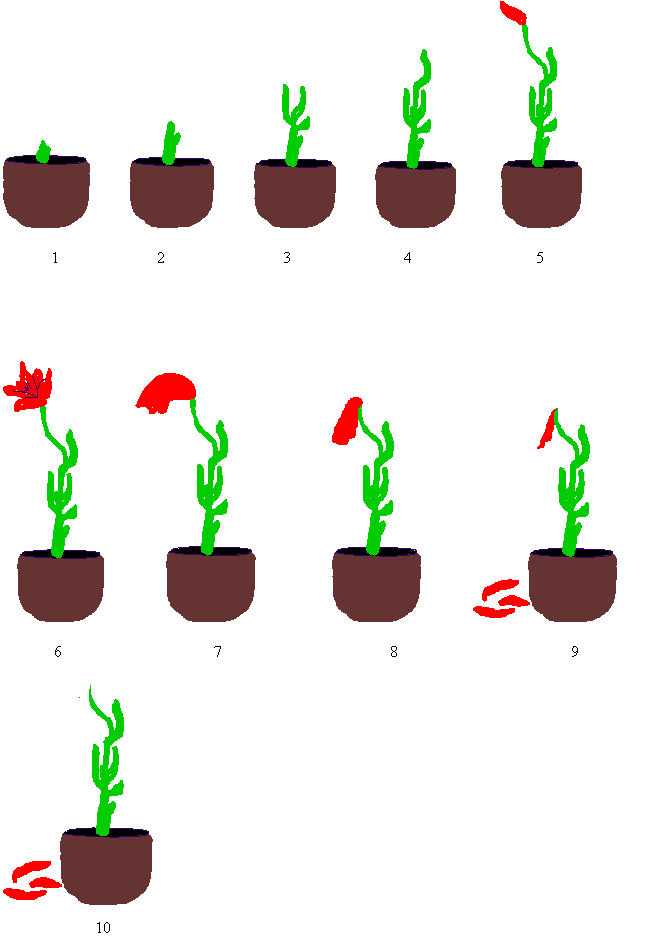 Подведение итогов урока.Сегодня на уроке мы с вами познакомились с анимацией формы, узнали как создать ролик, в котором объекты будут менять форму, без создания дополнительных кадров.          -Пусть каждый выскажет свое мнение и оценит свою деятельность по шкале            от 1 до 10.         -Урок был интересный или скучный?         -Остались ли у вас вопросы по пройденной теме? Если да то, какие?Ученики проводят анализ и самоанализ урока и их работы на уроке, выставляются отметки в дневник.